Skjemaet sendes inn til Røst kommune innen 1. mars, 1. juni, 1. september eller 1. desember.Til:
Røst kommune, Rådhuset, 8064 Røst eller til e-post: 
postkasse@rost.kommune.noNB! Skriv direkte inn i dokumentet fra PCNavn på lag/forening/bedrift/ annen organisasjon:Kontaktperson(er):Telefonnr.: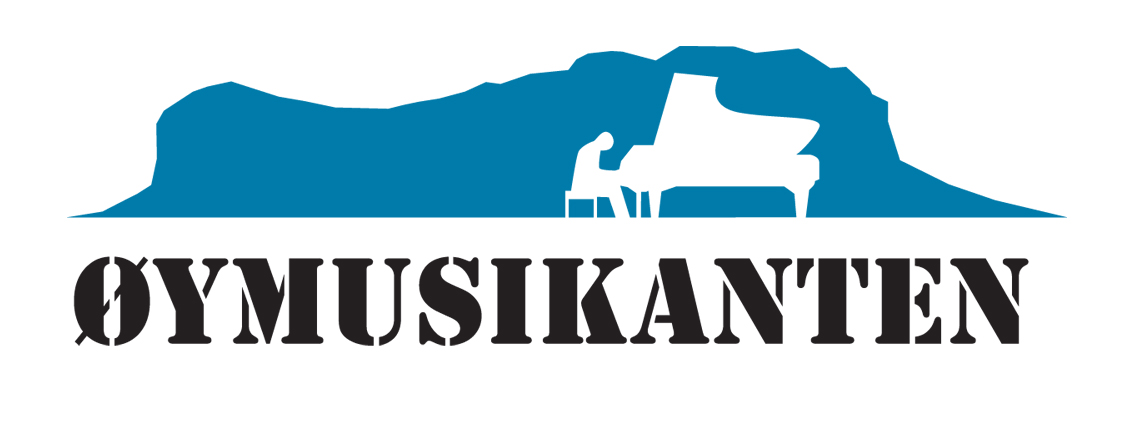 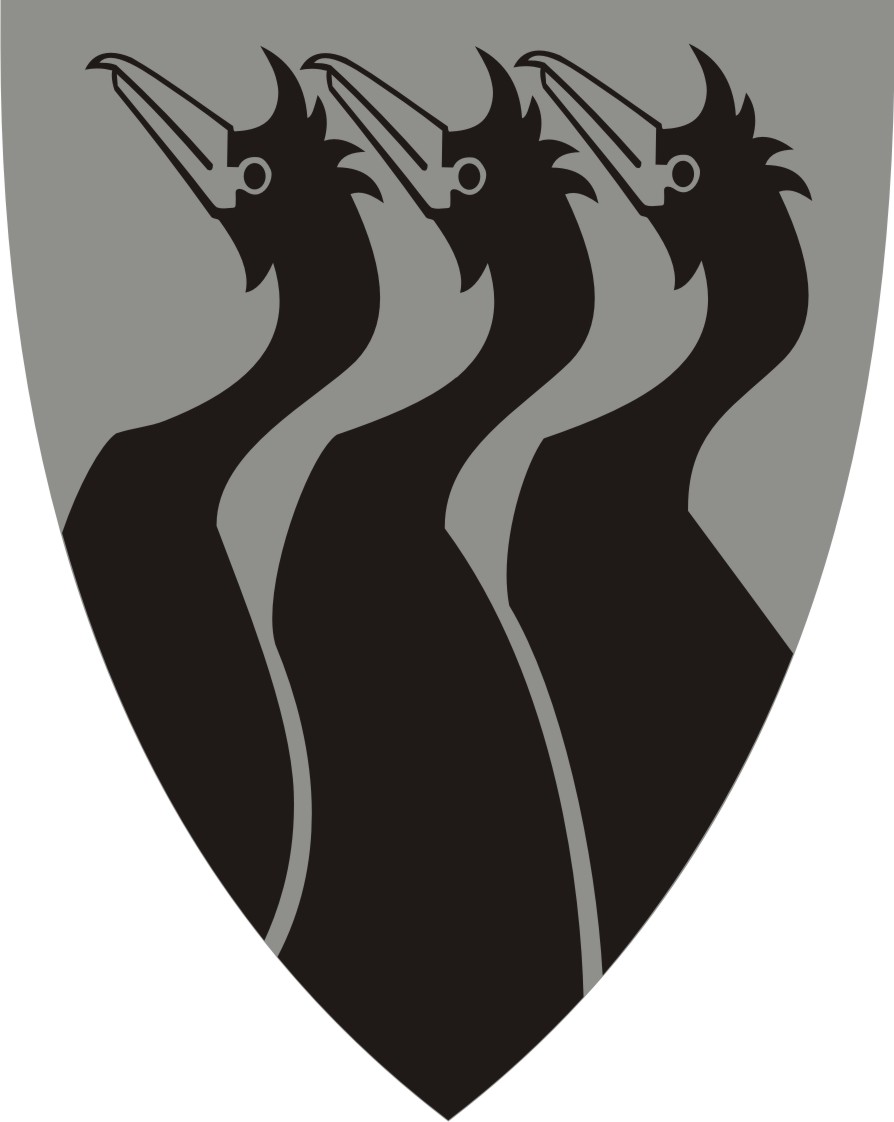 E-postadresse:Musiker-, sang eller dirigenttjenester til konsert/prosjekt/oppdrag:Instruksjon til konsert/oppsetning/prosjekt:			Undervisning:									Annet (beskriv):						Dato (ev. fra - til): 			Er det dag- og / eller kveldsarbeid/ helg?For prosjekter vennligst legg ved prøveplan.	Prosjektet og søknaden bør være godt gjennomtenkt. 
Beskriv hva det er man planlegger og hva slags tjenester man ønsker.   I søknaden skal det fremgå tydelig hvem som søker, hvem som er innvolvert, antall deltagere i prosjektet og en estimert tidsplan.  NB! Øymusikanten arbeider primært med musikalsk utførelse og ledelse, og ikke som produsent eller prosjektleder. Dette vil si at søkeren selv må ta ansvar for det praktiske rundt prosjektgjennomføringen og konserten/forestillingen. Hva blir valgt ut? 
Dette vil være en kombinasjon av øymusikantordningens vurdering av prosjektets potensial både i forhold til deltakere og målgruppe, og måloppnåelse i forhold til ordningens føringer. Det avhenger også på hva det er rom for i ressursen på det aktuelle tidspunktet, og det betyr derfor ikke at en prosjektidé vurderes som dårlig om den ikke skulle få støtte fra Øymusikanten. Prosjekter rettet mot barn, unge og eldre vil bli prioritert.
Søknadene behandles av Øymusikantordningens styringsgruppe.Alle søknader blir besvart.SøknadsskjemaØymusikanten i Røst kommuneVi ønsker å benytte oss av Øymusikanten:Kryss av for hvilken type tjeneste dere ønsker:Tidspunkt for ønsket bruk av Øymusikanten:Skriv en kort prosjektbeskrivelse